MRC	  			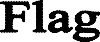 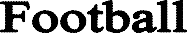 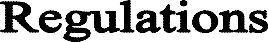  70 yds	 5		  5	  5			   5FIELD	Length - 70 yards     Width - 30 yards     End Zone – 10 yardsTIME	Games consist of two 20-minute halves.  Halftime is 2 minutes. Teams change ends to begin the 2nd half.TIMEOUTS	Each team has one 60-second time out per half.  Time outs do not carry over to 2nd half.DIVISION	K-1st Grade (Pee-Wee Size Ball)	2nd/3rd/4th Grade (Jr Size Ball)     5th-6th Grade (Jr Size Ball)PLAYERS/BALL  	6-man footballUNIFORM	Maize Recreation Shirt  	MOUTHPIECE IS REQUIRED---------------------------------------------------------------------------------------------------------------------------------------------------------------POSSESSION	Coin toss determines 1st possession taken on 5 yard line.The offensive team takes possession of the ball at their 5 yard line and has four (4) plays to cross the midfield. Once a team crosses midfield, it has four (4) plays to score a touchdown. If the offense fails to score, the ball changes possession and the new offensive team takes over at the point of possession. However, teams can opt to “punt”. Electing to punt will turn the ball over to the other team at their 5-yard line. (The ball will not be physically punted)K-1 has 1 minute to snap the ball before each play.  2nd-4th and 5th - 6th have 45 seconds to snap the ball before each play. SCORINGTouchdown: 	6 pointsSafety:		2 pointsExtra points:	1 point (pass made from the 5 yard line “no running zone”) PASS ONLY 		2 points (pass or run made from the 12 yard line)2 points (interceptions returned on all conversion attempts are 2 points)Games may end in a tieRUNNINGOne lateral or pitch is allowed, multiple hand-offs are allowed.“No running zones” located 5 yards from each end zone and 5 yards on either side of midfield are designed to avoid short-yardage, power-running situations. Must pass across these areas.  “No running zone” rule does not apply to the K-1 grade division.The player who takes the handoff can throw the ball from behind the line of scrimmage.Once the ball has been handed off, the defense can rush.Spinning is allowed, but players cannot leave their feet to avoid a defensive player (no diving or hurdling).The ball is spotted where the ball carrier’s forward most foot is when the flag is pulled, not where the ball is.Quarterback can only run after the ball is snapped in an area outside of the “No Running Zone” and only if a defender has crossed the line of scrimmage with both feet.PASSINGAll passes must be forward and received beyond the line of scrimmage.  Only one forward pass is allowed per play. Anyone can throw the ball from behind the line of scrimmage.Shovel passes are allowed but must be received beyond the line of scrimmage.The quarterback has a 7-second pass clock. If it expires and the quarterback has not made a legal play, a referee will throw a penalty flag for delay of game. However, the play is still live. The defense can force a turnover or a sack or commit an offsetting penalty. Once the ball is handed off or passed, the 7-second rule is no longer in effect.  Penalty is loss of down only. Interceptions are returnable. Play is ruled dead when the new ball carrier’s flag is pulled. Interceptions returned on all conversion attempts are 2 points.RECEIVINGAll players are eligible to receive a pass, including the quarterback if the ball has been handed off behind the line of scrimmage.Only one player is allowed in motion at a time.A player must have at least one foot in bounds when making a reception.DEAD BALLSBall must be snapped between legs, not off to one side, to begin play.Substitutions may be made on dead balls.Play is ruled “dead” when:Ball carrier’s flag is pulled.The ball hits the ground.Ball carrier steps out of bounds.Touchdown or safety is scored.Ball carrier’s knee, hip, back, or arm hits the ground.Ball carrier’s flag falls out in traffic. If player is on a breakaway and flag falls out when no one is around, the play will continue until touched by defender. (Decision is made by referee.)Note:  There are no fumbles.  The ball is spotted where the ball carrier’s feet were at the time of the fumble.	*** Coaches are allowed to be in the offensive huddle to help their team line up. Coaches must be out of the direction of play before the ball is snapped.PENALTIESBLOCKINGNo screen or contact blocking will be allowed.RUSHING THE QUARTERBACKOne player from the 7 yard blitz marker can blitz immediately after the ball is snapped. Defenders not blitzing may defend on their side of the line of scrimmage until 7-second play clock expires.  After the 7-second play clock expires, any number of defenders may legally cross the line of scrimmage to rush the quarterback. Once the ball is handed off, the 7 yard rule no longer is in effect and all defenders may go behind the line of scrimmage. The referee will designate 7 yards from the line of scrimmage with a designated blitz marker.Teams up 17 or more points (3 possessions) may not rush the quarterback.No Rushing Rule for K-1 grade division. Players may only cross the line of scrimmage after the ball is handed off.SPORTSMANSHIP RULE Unsportsmanlike conduct, i.e. name calling, swearing, etc., will NOT be tolerated. Site supervisors and/or officials are required to take the following immediate actions should it occur by any participant:1st Offense (Warning): Participant will sit the remainder of the game.  If action occurs within the last 15 minutes of or following the game, the participant will not be allowed to play the next game.2nd Offense: Participant will be eliminated from season play. Registration fees will not be refunded.WEATHER CANCELLATIONSCancellations will be decided on game day by 7:00 a.m.Cancellation info will be made available through social media and mass messaging.End ZoneNO RUNNING ZONENO RUNNING ZONENO RUNNING ZONENO RUNNING ZONEEnd ZoneDEFENSEDEFENSEOFFENSEOFFENSEACTIONPENALTYACTIONPENALTYOff-Sides5 yardsAutomatic 1st downIllegal motion(More than 1 person moving, false start, etc.)5 yardsLoss of downInterference10 yards from line of scrimmageAutomatic 1st downIllegal forward pass(Pass received behind line of scrimmage)5 yardsLoss of downIllegal Contact(Holding, illegal blocking, etc.)10 yardsAutomatic 1st downOffensive pass interference(Illegal pick play, pushing off/away defender)10 yardsLoss of downIllegal flag pull(Before receiver has ball)10 yardsAutomatic 1st downFlag guarding(Diving or jumping with ball)(Intentional contact with defender trying to pull flag)10 yardsLoss of down from infraction spotIllegal rushing(Starting rush from inside 7-yard line or before snap)10 yardsAutomatic 1st downDelay of game10 yards and clock stopsLoss of down7 second play clock violationNo loss of yards(Loss of down only)